Wo steckt die Energie der Sonne? (M5)Trage dieSchlussfolgerungen aus deinen Experimentierergebnissen in das Arbeitsblatt ein.Lies den Text S. XXX und lege mit den Kärtchen das Energieflussdiagramm von der  Sonne bis zum Menschen bzw. Tier.in den grünen Blättern: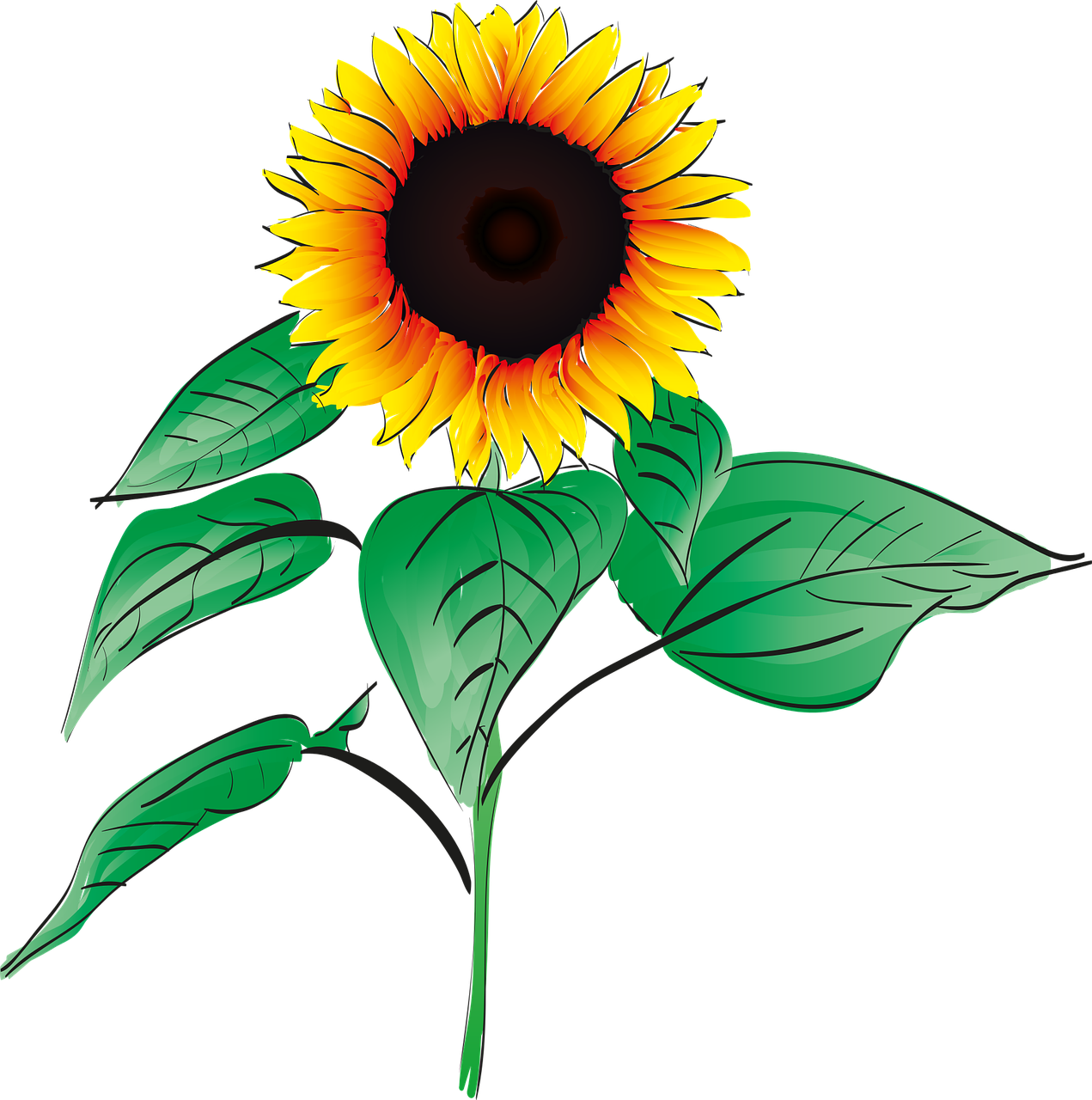 	b.) in den Samen:Allgemein gilt:Der Wege der Energie:Abb. Sonnenblume:	https://pixabay.com/de/sonnenblume-sommer-pflanze-garten-1563432/; CC0 Public Domain; Urheber: SabrinaSchleifer; entnommen: 27.02.2017